Match Report Winter League Wed 26th Jan 2022B J Youth Team v SwansWhat a great game played by the youth team, the shooters were on fire, converting a lot of distance shots, the first half was Libby and Jemima andthe second Keely and Sherise, both working well together in the circle.The defence got many turn overs and bought the ball through the court well.The centre court still needs a little work it is a bit crowded at times and the 2nd phasedoes not always work but in general very well playedPlayers Player  – Libby BarretCoaches Player – Libby Barret.Won 46 - 32B J Blue Team v Downton Started well moving the ball through the court quickly and straight into the shooters.Beth and Ellie worked well together in the shooting circle and got great long shots.Sarah & Debbie got many turn overs and complement each other in the circle.They were up by 6 goals in first break and up by 5 in at half time, and then managed to finish the match with a 7-goal different. Well done.Players Player Debbie JacksonWon 35 – 28Match Report Winter League 2nd Feb 2022Blue Jays Blue v Downton JadesGreat flowing game, good movement by all players, Hannah played especially well linking the defence and attack beautifully.  Amy and Liv worked well together in defence and got many interceptions and turn overs. Won 35 - 35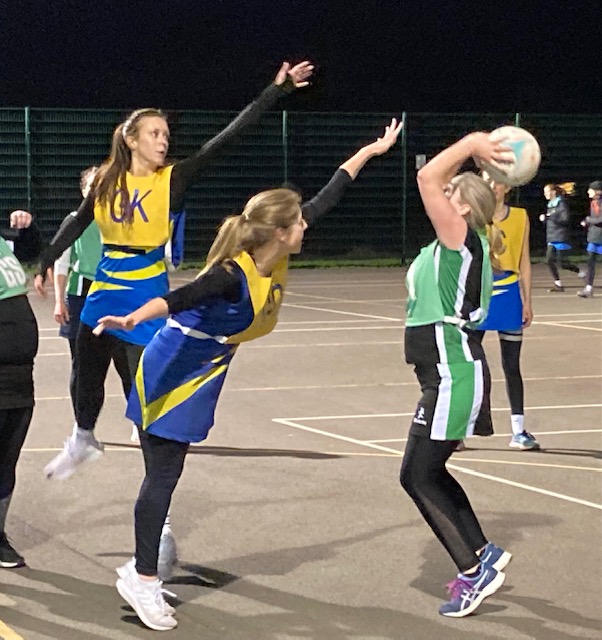 Players Player – Hannah Thomas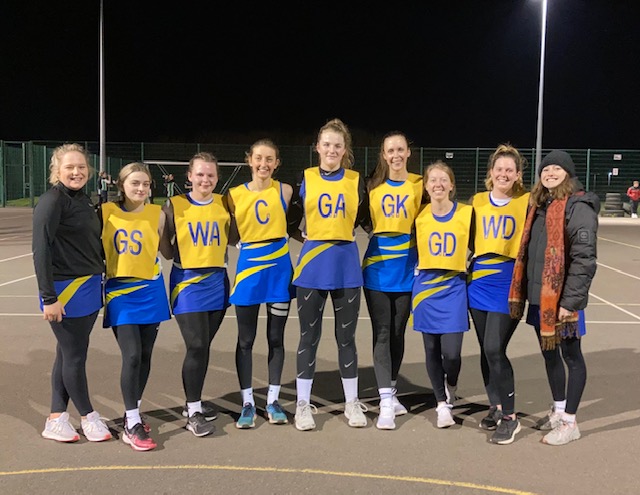 Blue Jays Yellow v SwansWon 42-38Players Player - Hannah